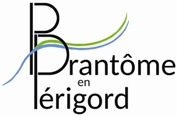 Mairie Boulevard Charlemagne24 310 Brantôme en PérigordVendredi 15 décembre 2023Objet : Candidature au 8e marché de potiers à Brantôme en Périgord« Potiers au fil de l'eau »Brantôme en PérigordMardi 6 août 20249h - 19hPorte du Parc Naturel Régional du Périgord-Limousin et surnommée La Venise du Périgord en raison de la Dronne qui encercle son centre-ville, Brantôme est une jolie ville offrant un patrimoine d'architecture médiévale et renaissance admirable : l'abbaye nichée dans un écrin de verdure et son clocher (l’un des plus vieux de France), le Jardin des Moines avec ses reposoirs du 16e siècle, le Gué des meuniers, le Moulin du couvent et des îlots sauvages...Chers céramistes, La municipalité de Brantôme en Périgord organise l’année prochaine, avec et à l'initiative de professionnelles*, son septième marché de potiers. À cette occasion, 28 professionnels de la céramique seront accueillis au cœur de la ville.À travers ce marché, nous souhaitons offrir au public une exposition de céramique de qualité et diversifiée. Un atelier pour enfants sera proposé, un professionnel fera des démonstrations et nous organiserons la remise d’un prix du public pour le plus beau stand du marché.Nous vous invitons donc le mardi 6 août de 9h à 19h. Si cet événement vous intéresse, merci de nous renvoyer la fiche de candidature ci-jointe avant le 2 mars 2024. Vous trouverez également ci-joint le règlement de ce marché.Nous serions ravies de vous compter parmi nous pour cette journée conviviale. Nous vous confirmerons votre inscription fin mars, début avril.Dans cette attente, nous vous adressons nos cordiales salutations,Malaurie Distinguin, adjointe au maire(malauried@orange.fr / 06-89-56-03-33)*Céramistes référentes : Lotta Käck Rémusat, Afra Ruitenberg, Kay O’Brien